Freshman Biology			Standard 5/Objective 1 – Study Guide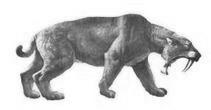 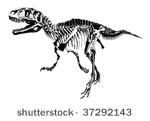 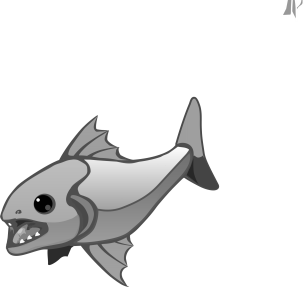 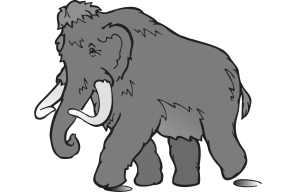 Natural SelectionEnvironmental Factors:												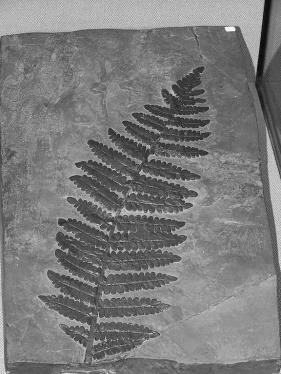 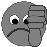    Environment _____________________________ mutations or genetic variation to happen.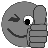    Environment ____________________________ mutations or genetic variability _______________.Tuskless			     Elephants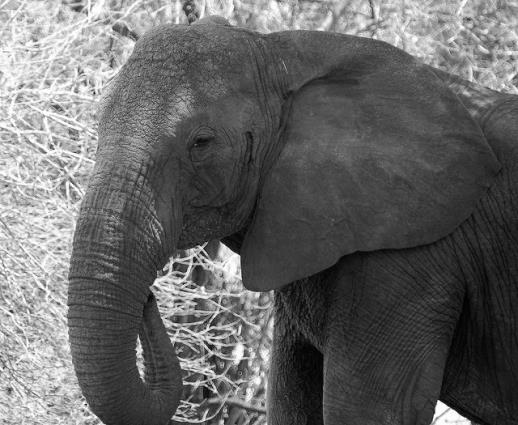 Selective BreedingWhat are some examples of Selective Breeding?Natural SelectionWhat are some examples of Natural Selection?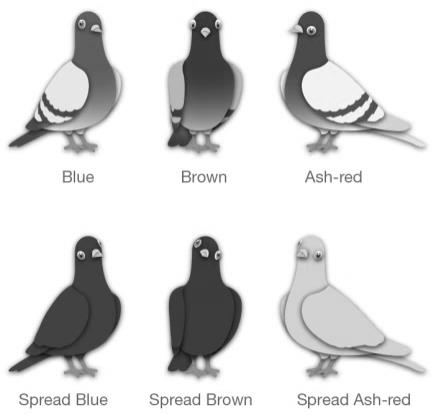 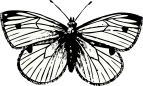 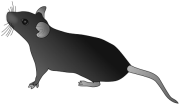 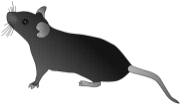 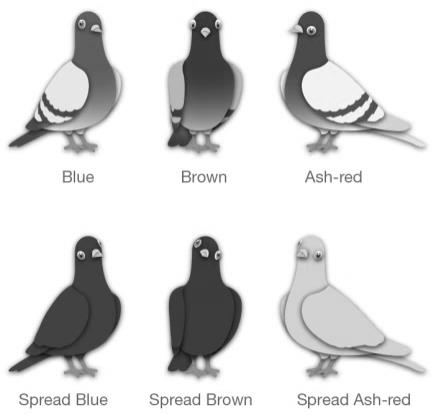 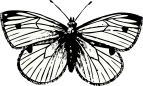 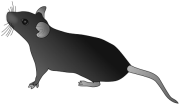 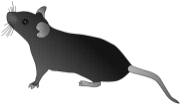 